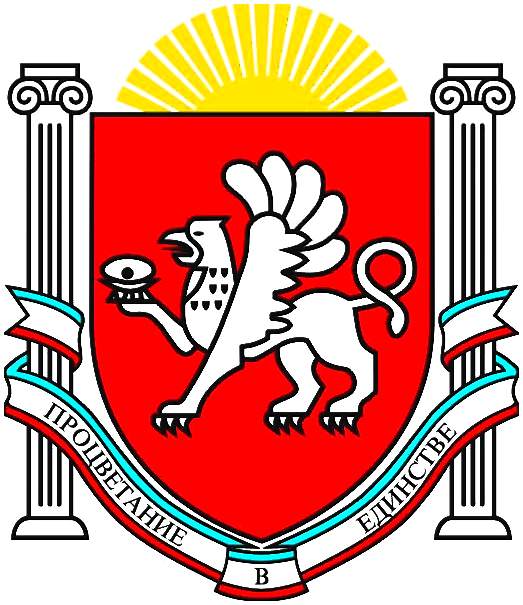 РЕСПУБЛИКА КРЫМ БАХЧИСАРАЙСКИЙ РАЙОН АДМИНИСТРАЦИЯ АРОМАТНЕНСКОГО СЕЛЬСКОГО СОВЕТАПОСТАНОВЛЕНИЕот 17 февраля 2016 г.                        №23Об утверждении административного регламента  по предоставлению муниципальной услуги «Согласование схемы движения транспорта и пешеходов на период проведения работ на проезжей части»  В соответствии с Федеральным законом от 27 июля 2010 года № 210-ФЗ «Об организации предоставления государственных и муниципальных услуг», постановлением Правительства Российской Федерации от 16.05.2011 № 373 «О разработке и утверждении административных регламентов исполнения государственных функций и административных регламентов предоставления государственных услуг», руководствуясь Уставом Ароматненского сельского поселения, Администрация сельского поселенияПОСТАНОВЛЯЕТ:1. Утвердить прилагаемый Административный регламент по предоставлению муниципальной услуги «Согласование схемы движения транспорта и пешеходов на период проведения работ на проезжей части».2.  Настоящее постановление вступает в силу на следующий день после официального опубликования (обнародования).3. Контроль за исполнение постановления оставляю за собой.Глава администрации  Ароматненского сельского поселения                              И.А. ЛизогубПриложение к постановлению №23 от 17.02.2016 г.АДМИНИСТРАТИВНЫЙ РЕГЛАМЕНТпо предоставлению муниципальной услуги «Согласование схемы движения транспорта и пешеходов на период проведения работ на проезжей части» на территории Ароматненского сельского поселения.Общие положенияПредмет регулирования административного регламента1.1. Настоящий административный регламент по предоставлению муниципальной услуги «Согласование схемы движения транспорта и пешеходов на период проведения работ на проезжей части»  (далее – административный регламент) разработан в целях оптимизации и регламентации процессов по предоставлению муниципальной услуги по согласованию схемы движения транспорта и пешеходов на период проведения работ на проезжей части (далее – муниципальная услуга), в том числе регламентации сроков и последовательности выполнения ее административных процедур и повышения эффективности взаимодействия потенциальных участников градостроительных отношений, возникающих при предоставлении муниципальной услуги администрацией Ароматненского сельского поселения (далее – Администрация).Круг заявителейМуниципальная услуга предоставляется юридическим лицам, индивидуальным предпринимателям, физическим лицам, заинтересованным в согласовании схемы движения транспорта и пешеходов на период проведения работ на проезжей части(далее - заявитель).От имени физического лица заявление о предоставлении муниципальной услуги (далее заявление, а также запрос о предоставлении муниципальной услуги) может быть подано:- законным представителем (родителями, усыновителями, опекунами, попечителями);- опекуном недееспособного гражданина;- представителем, действующим в силу полномочий, основанных на нотариально удостоверенной доверенности или нотариально удостоверенном договоре.От имени юридического лица заявление может быть подано лицом, имеющим право действовать от его имени без доверенности, либо представителем, действующим на основании доверенности, оформленной в установленном законном порядке.Требования к порядку информирования о предоставлении муниципальной услугиМестонахождение Администрации: ул. Дорожная, д.1, с. Ароматное, Бахчисарайский район, Республика КрымГрафик работы Администрации:Понедельник-четверг с 8-00 до 17-00, пятница с 8-00 до 15-45, обед с 12-00 до 12-45, приёмные дни и время приёма: вторник-пятница с 8-00 до 12-00.Выходной: суббота, воскресенье.Информация о местонахождении, графике работы и справочных телефонах Администрации, а также о порядке предоставления муниципальной услуги и перечне документов, необходимых для ее получения, размещается на информационном стенде административного здания Ароматненского сельского совета и на сайте http://aromat-crimea.ru/.Информация о местонахождении, графике работы и справочных телефонах Администрации, а также о порядке предоставления муниципальной услуги и перечне документов, необходимых для ее получения, размещается:- на официальном сайте администрации: http://aromat-crimea.ru;- в государственной информационной системе «Портал государственных и муниципальных услуг Республики Крым» (далее – Портал государственных и муниципальных услуг) в информационно-телекоммуникационной сети «Интернет»;- на информационных стендах в местах предоставления муниципальной услуги.Указанная информация может быть получена в порядке консультирования.Для получения информации по процедуре предоставления муниципальной услуги заинтересованными лицами используются следующие формы консультирования:- индивидуальное консультирование лично;- индивидуальное консультирование по почте (по электронной почте);- индивидуальное консультирование по телефону;- публично е письменное консультирование;- публичное устное консультирование.Информация о местонахождении, графике работы, контактных координатах Администрации (телефон/факс, адрес с указанием почтового индекса, адрес электронной почты, адрес официального сайта Администрации в информационно-телекоммуникационной сети «Интернет») и справочных телефонах структурного подразделения Администрации, непосредственно предоставляющего муниципальную услугу, представлена в приложении № 1  к Административному регламенту. Индивидуальное  консультирование лично (индивидуальное устное консультирование.Время ожидания заинтересованного лица  при индивидуальном устном консультировании      не может  превышать 20    минут;Индивидуальное устное консультирование каждого заинтересованного лица должностным лицом Администрации (далее – должностное лицо) не может превышать 10 минут.В случае если для подготовки ответа требуется продолжительное время, должностное лицо, осуществляющее индивидуальное устное консультирование, может предложить заинтересованным лицам обратиться за необходимой информацией в письменном виде, либо назначить другое удобное для заинтересованных лиц время для устного консультирования. Индивидуальное консультирование по почте (по электронной почте).При индивидуальном консультировании по почте (по электронной почте) ответ на обращение заинтересованного лица направляется почтой в его адрес в случае обращения в письменной форме либо по электронной почте на адрес его электронной почты в случае обращения в форме электронного документа в срок, установленный законодательством Российской Федерации.Датой получения Администрацией обращения заинтересованного лица является дата его регистрации в книге учета входящей корреспонденции в порядке делопроизводства.1.10. Индивидуальное консультирование по телефону.Ответ на телефонный звонок должен начинаться с информации о наименовании органа, в который позвонил гражданин, фамилии, имени, отчестве (последнее – при наличии) и должности должностного лица, осуществляющего индивидуальное консультирование по телефону.Время разговора не должно превышать 10 минут.В том случае, если должностное лицо, осуществляющее индивидуальное консультирование по телефону, не может ответить на вопрос по содержанию, связанному с предоставлением муниципальной услуги, оно обязано проинформировать заинтересованное лицо об организациях, либо структурных подразделениях Администрации, которые располагают необходимыми сведениями.1.11. Публичное письменное консультирование.Публичное письменное консультирование осуществляется путем размещения информационных материалов на стендах в местах предоставления муниципальной услуги, публикации информационных материалов в средствах массовой информации, включая публикацию на официальном сайте Администрации и на Портале государственных и муниципальных услуг в информационно-телекоммуникационной сети «Интернет».Консультирование путем публикации информационных материалов на официальном сайте Администрации в информационно-телекоммуникационной сети «Интернет», в местных средствах массовой информации осуществляется Администрацией. Администрация направляет информацию в местные средства массовой информации и контролирует ее размещение.1.12. Публичное устное консультирование.Публичное устное консультирование осуществляется уполномоченным должностным лицом с привлечением средств массовой информации.1.13. Должностные лица Администрации, непосредственно предоставляющих муниципальную услугу, при ответе на обращения граждан и организаций обязаны:1.13.1. при устном обращении заинтересованного лица (по телефону или лично) должностные лица, осуществляющие консультирование, дают ответ самостоятельно. Если должностное лицо, к которому обратилось заинтересованное лицо, не может ответить на вопрос самостоятельно, то оно может предложить заинтересованному лицу обратиться письменно, либо назначить другое удобное для него время консультации, либо переадресовать (перевести) на другое должностное лицо, или сообщить телефонный номер, по которому можно получить необходимую информацию;1.13.2. должностные лица, осуществляющие консультирование (по телефону или лично), должны корректно и внимательно относиться к заинтересованным лицам. При ответе на телефонные звонки должностное лицо, осуществляющее консультирование, должно назвать фамилию, имя, отчество (последнее – при наличии), занимаемую должность и наименование структурного подразделения Администрации. Во время разговора необходимо произносить слова четко, избегать параллельных разговоров с окружающими людьми и не прерывать разговор по причине поступления звонка на другой аппарат. В конце консультирования должностное лицо, осуществляющее консультирование, должно кратко подвести итоги и перечислить меры, которые надо принять (кто именно, когда и что должен сделать);1.13.3. ответы на письменные обращения даются в простой, четкой и понятной форме в письменном виде и должны содержать:- ответы на поставленные вопросы;- должность, фамилию и инициалы лица, подписавшего ответ;- фамилию и инициалы исполнителя – лица, подготовившего ответ;- наименование Администрации;- номер телефона исполнителя – лица, подготовившего ответ;1.13.4. должностное лицо не вправе осуществлять консультирование заинтересованных лиц, выходящее за рамки информирования о стандартных процедурах и условиях оказания муниципальной услуги и влияющее прямо или косвенно на индивидуальные решения заинтересованных лиц.1.14. На стендах в местах предоставления муниципальной услуги размещаются следующие информационные материалы:- исчерпывающая информация о порядке предоставления муниципальной услуги (в виде блок-схемы, наглядно отображающей алгоритм прохождения административных процедур);- текст Административного регламента с приложениями (полная версия – на официальном сайте Администрации в информационно-телекоммуникационной сети «Интернет», извлечения – на информационных стендах);- исчерпывающий перечень органов государственной власти и органов местного самоуправления, организаций, в которые необходимо обратиться гражданам и организациям для получения документов, необходимых для предоставления муниципальной услуги, с описанием конечного результата обращения в каждый из указанных органов (организаций) (при наличии);- последовательность посещения органов государственной власти и органов местного самоуправления, организаций, в которых заинтересованные лица могут получить документы, необходимые для предоставления муниципальной услуги (при наличии);- месторасположение, график (режим) работы, номера телефонов, адреса официальных сайтов и электронной почты органов, в которых заинтересованные лица могут получить документы, необходимые для предоставления муниципальной услуги (при наличии);- схема размещения должностных лиц и режим приема ими граждан; номера кабинетов, в которых предоставляется муниципальная услуга, фамилии, имена, отчества (последнее – при наличии) и должности соответствующих должностных лиц;- выдержки из нормативных правовых актов по наиболее часто задаваемым вопросам;- требования к письменному обращению о предоставлении консультации, образец обращения о предоставлении консультации;- перечень документов, направляемых заявителем, и требования, предъявляемые к этим документам;- формы документов для заполнения, образцы заполнения документов, в том числе образец согласия на обработку персональных данных заявителя;- перечень оснований для отказа в предоставлении муниципальной услуги;- порядок обжалования решения, действий или бездействия должностных лиц, предоставляющих муниципальную услугу.Тексты материалов печатаются удобным для чтения шрифтом (размер не менее 14), без исправлений, наиболее важные места выделяются полужирным шрифтом.1.15. На официальном сайте Администрации в информационно-телекоммуникационной сети «Интернет» размещаются следующие информационные материалы:- полное наименование и полные почтовые адреса Администрации;- справочные телефоны, по которым можно получить консультацию по порядку предоставления муниципальной услуги;- адреса электронной почты Администрации;- текст Административного регламента (с соответствующими ссылками на блок-схемы, отображающие алгоритм прохождения административных процедур) с приложениями;- информационные материалы (полная версия), содержащиеся на стендах в местах предоставления муниципальной услуги.1.16. На Портале государственных и муниципальных услуг в информационно-телекоммуникационной сети «Интернет»размещается следующая информация:- полное наименование, полные почтовые адреса и график работы Администрации предоставляющих муниципальную услугу;- информация о заявителях;- справочные телефоны, по которым можно получить консультацию по порядку предоставления муниципальной услуги;- адреса электронной почты Администрации;- перечень иных государственных органов, органов местного самоуправления и иных органов, участвующих в предоставлении муниципальной услуги, а также организаций, с которыми осуществляется взаимодействие при предоставлении муниципальной услуги;- порядок получения информации заинтересованными лицами по вопросам предоставления муниципальной услуги, сведений о результате предоставления муниципальной услуги.1.17. Блок-схема предоставления муниципальной услуги Администрацией приводится в приложении 3 к Административному регламенту.2. Стандарт предоставления муниципальной услугиНаименование муниципальной услуги2.1. Согласование схемы движения транспорта и пешеходов на период проведения работ на проезжей части.Наименование органа, предоставляющего муниципальную услугу2.2.Администрация Ароматненского сельского поселения. Описание результата предоставления муниципальной услуги2.3. Результатом предоставления муниципальной услуги является:1) получение заявителем согласования схемы движения транспорта и пешеходов на период проведения работ на проезжей части;2) направление заявителю отказа в предоставлении муниципальной услуги.Срок предоставления муниципальной услуги2.4. Муниципальная услуга предоставляется в срок, не превышающий 30 дней со дня регистрации заявления Администрацией.Перечень нормативных правовых актов, регулирующих отношения,возникающие в связи с предоставлением муниципальной услуги2.5.Предоставление муниципальной услуги осуществляется в соответствии с:- Конституцией Российской Федерации (принятой всенародным голосованием 12 декабря 1993 года) (с учетом поправок, внесенных Законами Российской Федерации о поправках к Конституции Российской Федерации от 30 декабря 2008 года  № 6-ФКЗ, от 30 декабря 2008 года № 7-ФКЗ, от 05.02.2014 г. № 2-ФКЗ, от 21.07.2014 г. № 11-ФКЗ);- Федеральный закон РФ от 27.07.2010 № 210-ФЗ «Об организации предоставления государственных и муниципальных услуг»;- Федеральный закон РФ от 06.04.2011 № 63-ФЗ «Об электронной подписи»; - Федеральным законом от 06.10.2003 года № 131-ФЗ «Об общих принципах организации местного самоуправления в Российской Федерации»;- Федеральным законом от 2 мая 2006 года № 59-ФЗ «О порядке рассмотрения обращений граждан Российской Федерации» (ред. От 24.11.2014 г.);- Постановлением Правительства Российской Федерации от 25 июня 2012 года № 634«О видах электронной подписи, использование которых допускается при обращении за получением государственных и муниципальных услуг»(вместе с Правилами определения видов электронной подписи, использование которых допускается при обращении за получением государственных  и муниципальных услуг);- Постановлением Правительства Российской Федерации от 24 октября 2011 года № 861 «О федеральных государственных информационных системах, обеспечивающих предоставление в электронной форме государственных и муниципальных услуг (осуществление функций)»;- Постановлением Правительства Российской Федерации от 07 июля 2011 года № 553 «О порядке оформления и представления заявлений и иных документов, необходимых для предоставления государственных и (или) муниципальных услуг, в форме электронных документов»;- Уставом Ароматненского сельского поселения;- настоящим Административным регламентом;- иными нормативными правовыми актами Российской Федерации, субъекта РФ и муниципальными правовыми актами администрации сельского поселения.Исчерпывающий перечень документов, необходимых в соответствиис нормативными правовыми актами для предоставления муниципальной услуги, подлежащих представлению заявителем,способы их получения, в том числе в электронной форме, порядок их представления2.6. Для получения муниципальной услуги заявитель представляет следующие документы:2.6.1. заявление, в письменной форме или форме электронного документа, оформленное по образцу согласно приложению № 2к Административному регламенту и содержащее следующую информацию:- наименование органа, в который направляется заявление;- фамилию, имя, отчество (последнее – при наличии) заявителя – физического лица, наименование органа или организации заявителя – юридического лица;- почтовый адрес (адрес электронной почты), по которому должен быть направлен ответ или уведомление о переадресации заявления;- личную подпись и дату;2.6.2. копию документа, удостоверяющего личность заявителя (заявителей), являющегося физическим лицом, либо личность представителя физического или юридического лица;2.6.3. копию документа, удостоверяющего права (полномочия) представителя физического или юридического лица, если с заявлением обращается представитель заявителя (заявителей);2.6.4.  правоустанавливающие документы на земельный участок;2.6.5.  график производства работ;2.6.6. схема организации уличного движения транспорта и пешеходов на период проведения работ;2.6.7. схема места производства работ, площадь разрытия;2.6.8. документы, гарантирующие восстановление разрушенных объектов благоустройства территории в согласованные сроки.2.6.6. информация о сроке выполнения работ;2.7. Заявление заполняется при помощи средств электронно-вычислительной техники или от руки разборчиво (печатными буквами) чернилами черного или синего цвета.Форму заявления можно получить непосредственно у Администрации, а также на официальном сайте Администрации и Портале государственных и муниципальных услуг в информационно-телекоммуникационной сети «Интернет».2.8. Заявитель имеет право представить заявление с приложением копий документов Исполнителю:- в письменном виде по почте;- в форме электронного документа электронной почтой (при наличии электронной подписи)или через Портал государственных и муниципальных услуг;- лично либо через своих представителей.Представлению в равной мере могут подлежать следующие копии документов:- нотариально заверенные копии документов;- копии документов, верность которых засвидетельствована подписью руководителя или уполномоченного на то должностного лица и печатью предприятия, учреждения и организации, выдавших копию в порядке, установленном Указом Президиума Верховного Совета СССР от 4 августа 1983 года № 9779-Х «О порядке выдачи и свидетельствования предприятиями, учреждениями и организациями копий документов, касающихся прав граждан»;- незаверенные копии при условии предъявления оригинала документа, при этом копия документа сверяется с оригиналом лицом, принимающим документы.Исчерпывающий перечень документов, необходимых в соответствиис нормативными правовыми актами для предоставления муниципальной услуги, которые находятся в распоряжении государственных органов, органов местного самоуправления и иных органов, участвующих в предоставлении муниципальной услуги, и которые заявитель вправе предоставить, а также способы их получения заявителями, в том числе в электронной форме, порядок их представления.2.9. Для принятия решения о согласовании схемы движения транспорта и пешеходов на период проведения работ на проезжей части запрашиваются следующие документы:1)  правоустанавливающие документы на земельный участок на земельный участок, если право на земельный участок зарегистрировано в Едином государственном реестре прав на недвижимое имущество и сделок с ним;Указание на запрет требовать от заявителя избыточных документови информации или осуществления избыточных действий2.10. Администрация не вправе требовать от заявителя:- представления документов и информации или осуществления действий, представление или осуществление которых не предусмотрено нормативными правовыми актами, регулирующими отношения, возникающие в связи с предоставлением муниципальной услуги;- представления документов и информации, в том числе об оплате государственной пошлины, взимаемой за предоставление муниципальной услуги, которые находятся в распоряжении органов, предоставляющих государственные услуги, органов, предоставляющих муниципальные услуги, иных государственных органов, органов местного самоуправления либо подведомственных государственным органам или органам местного самоуправления организаций, участвующих в предоставлении государственных и муниципальных услуг, в соответствии с нормативными правовыми актами Российской Федерации, нормативными правовыми актами субъекта РФ, муниципальными правовыми актами сельского поселения, за исключением документов, включенных в определенный частью6статьи 7 Федерального закона от 27.07.2010 г. № 210-ФЗперечень документов. Заявитель вправе представить указанные документы и информацию Исполнителю по собственной инициативе.Исчерпывающий перечень оснований для отказа в приеме документов, необходимых для предоставления муниципальной услуги2.11. Оснований для отказа в приеме документов, необходимых для предоставления муниципальной услуги, законодательством Российской Федерации не предусмотрено.Исчерпывающий перечень оснований для приостановления илиотказа в предоставлении муниципальной услуги2.12. Представленные документы не соответствуют перечню, указанному в пункте 2.9.либо документы, представленные заявителем, по форме или содержанию не соответствуют требованиям действующего законодательства;2.13. При поступлении запроса заявителя в случаях, когда предоставление муниципальной услуги не предусмотрено законодательством Российской Федерации, законодательством субъекта РФ, при наличии оснований для отказа в предоставлении муниципальной услуги заявителю направляется соответствующее уведомление.Срок направления уведомления не может превышать 30 календарных дней с момента обращения заявителя.Порядок, размер и основания взимания государственной пошлиныили иной платы, взимаемой за предоставление муниципальной слуги2.14. Муниципальная услуга предоставляется без взимания государственной пошлины или иной платы.Максимальный срок ожидания в очереди при подаче запроса опредоставлении муниципальной услуги и при получениирезультата предоставления муниципальной услуги2.15. Максимальное время ожидания в очереди при подаче документов Исполнителю и получении результата предоставления муниципальной услуги не может превышать15 минут.Срок и порядок регистрации запроса заявителя о предоставлении муниципальной услуги, в том числе в электронной форме2.16. Запрос заявителя о предоставлении муниципальной услуги подлежит обязательной регистрации в течение одного рабочего дня со дня поступления документов Администрации в книге учета входящей корреспонденции в порядке делопроизводства.Требования к помещениям, в которых предоставляется  муниципальная услуга, к месту ожидания и приема заявителей, размещению и оформлению визуальной, текстовой и мультимедийной информации о порядке предоставления муниципальной услуги2.17. Здание, в котором расположена Администрации, должно быть оборудовано отдельным входом для свободного доступа заинтересованных лиц.Входы в помещения Администрацииоборудуются пандусами, расширенными проходами, позволяющими обеспечить беспрепятственный доступ инвалидов, включая инвалидов-колясочников.Центральный вход в зданиеАдминистрациидолжен быть оборудован информационной табличкой (вывеской), содержащей информацию о наименовании, местонахождении, режиме работы Администрации, а также о телефонных номерах справочной службы (последнее – при наличии).2.18. Помещения для работы с заинтересованными лицами оборудуются соответствующими информационными стендами, вывесками, указателями.Визуальная, текстовая и мультимедийная информация о порядке предоставления муниципальной услуги размещается на информационном стенде или информационном терминале в помещении Администрации для ожидания и приема заинтересованных лиц (устанавливаются в удобном для заинтересованных лиц месте), а также на официальном сайте Администрации и Портале государственных и муниципальных услугв информационно-телекоммуникационной сети «Интернет».Оформление визуальной, текстовой и мультимедийной информации о порядке предоставления муниципальной услуги должно соответствовать оптимальному зрительному и слуховому восприятию этой информации заинтересованными лицами.2.19. Должностные лица, осуществляющие предоставлениемуниципальной услуги, обеспечиваются личными нагрудными идентификационными карточками (бейджами) с указанием фамилии, имени, отчества (последнее – при наличии) и должности либо настольными табличками аналогичного содержания.2.20. Рабочие места должностных лиц оборудуются компьютерами и оргтехникой, позволяющими своевременно и в полном объеме получать справочную информацию по вопросам предоставления муниципальной услуги и организовать предоставление муниципальной услуги в полном объеме.2.21. Места ожидания должны соответствовать комфортным условиям для заинтересованных лиц и оптимальным условиям работы должностных лиц, в том числе необходимо наличие доступных мест общего пользования (туалет, гардероб).Места ожидания в очереди на консультацию или получение результатов муниципальной услуги должны быть оборудованы стульями, кресельными секциями или скамьями (банкетками). Количество мест ожидания определяется исходя из фактической нагрузки и возможностей для их размещения в здании, но не может составлять менее 5 мест.Места для заполнения документов оборудуются стульями, столами (стойками) и обеспечиваются писчей бумагой и канцелярскими принадлежностями в количестве, достаточном для оформления документов заинтересованными лицами.2.22. В помещениях для должностных лиц, осуществляющих предоставлениемуниципальной услуги, и местах ожидания и приема заинтересованных лиц необходимо наличие системы кондиционирования воздуха, средств пожаротушения и системы оповещения о возникновении чрезвычайной ситуации.2.23. При наличии возможности около здания, где располагается Администрация, организуются парковочные места для автотранспорта. Доступ заинтересованных лиц к парковочным местам является бесплатным.Показатели доступности и качества муниципальной услуги2.24. Показателем доступности и качества муниципальной услуги является возможность:- получать муниципальную услугу своевременно и в соответствии со стандартом предоставления муниципальной услуги;- получать полную, актуальную и достоверную информацию о порядке предоставления муниципальной услуги, в том числе с использованием информационно-коммуникационных технологий;- получать информацию о результате предоставления муниципальной услуги;- обращаться в досудебном (внесудебном) и (или) судебном порядке в соответствии с законодательством Российской Федерации с жалобой (претензией) на принятое по его заявлению решение или на действия (бездействие) должностных лиц.2.25. Основные требования к качеству предоставления муниципальной услуги:- своевременность предоставления муниципальной услуги;- достоверность и полнота информирования заявителя о ходе рассмотрения его обращения;- удобство и доступность получения заявителем информации о порядке предоставления муниципальной услуги.2.26. Показателями качества предоставления муниципальной услуги являются срок рассмотрения заявления, отсутствие или наличие жалоб (претензий) на действия (бездействие) должностных лиц.2.27. При предоставлении муниципальной услуги:- при направлении запроса почтовым отправлением или в электронной форме непосредственного взаимодействия заявителя с должностным лицом, осуществляющим предоставление муниципальной услуги, как правило, не требуется;- при личном обращении заявитель осуществляет взаимодействие с должностным лицом, осуществляющим предоставление муниципальной услуги, при подаче запроса и получении подготовленных в ходе исполнения муниципальной услуги документов.Иные требования, в том числе учитывающие особенности предоставления муниципальной услуги в многофункциональных центрах предоставления государственных и муниципальных услуг и особенностипредоставления муниципальной услуги в электронной форме2.28. Иные требования к предоставлению муниципальной услуги:- обеспечение возможности получения заявителями информации о предоставляемой муниципальной услуге на официальном сайте Администрации и Портале государственных и муниципальных услуг в информационно-телекоммуникационной сети «Интернет»;- обеспечение возможности заполнения и подачи заявителями запроса и иных документов, необходимых для получения муниципальной услуги, в электронной форме;- обеспечение возможности для заявителей осуществлять с использованием официального сайта Администрации и Портала государственных и муниципальных услуг в информационно-телекоммуникационной сети «Интернет» мониторинг хода предоставления муниципальной услуги.2.29. Взаимодействие Администрации с государственными органами, органами местного самоуправления и (или) подведомственными государственным органам и органам местного самоуправления организациями, участвующими в предоставлении государственных или муниципальных услуг, или органами, предоставляющими услуги, через многофункциональный центр предоставления государственных и муниципальных услуг без участия заявителя осуществляется в соответствии с нормативными правовыми актами и соглашениями о взаимодействии.2.30. Особенности предоставления муниципальной услуги в электронной форме.Предоставление муниципальной услуги в электронной форме, в том числе взаимодействие органов, предоставляющих государственные услуги, органов, предоставляющих муниципальные услуги, организаций, организующих предоставление государственных и муниципальных услуг, и заявителей, осуществляется на базе информационных систем, включая государственные и муниципальные информационные системы, составляющие информационно-технологическую и коммуникационную инфраструктуру.3. Состав, последовательность и сроки выполненияадминистративных процедур (действий), требования к порядкуих выполнения, в том числе особенности выполненияадминистративных процедур (действий) в электронной форме3.1. Организация предоставления муниципальной услуги Администрацией включает в себя следующие административные процедуры:3.1.1. прием, регистрация и рассмотрение заявления, поступившего, в том числе в электронной форме, о согласовании схемы движения транспорта и пешеходов на период проведения работ на проезжей части и прилагаемых к нему документов;3.1.2. запрос документов, необходимых в соответствии с нормативными правовыми актами для предоставления муниципальной услуги, которые находятся в распоряжении государственных органов, органов местного самоуправления и иных организаций;3.1.3. рассмотрение и согласование либо подготовка уведомления об отказе в предоставлении услуги;3.1.4. выдача согласованной схемы движения транспорта и пешеходов на период проведения работ на проезжей части (направление уведомления об отказе в выдаче согласования).Прием, регистрация и рассмотрение заявления, поступившего,в том числе в электронной форме, о согласовании схемы движения транспорта и пешеходов на период проведения работ на проезжей части и прилагаемых к нему документов3.2. Основанием для начала административной процедуры является поступление ответственному лицу органа, предоставляющего муниципальную услугу (далее – ответственный исполнитель), заявления о согласовании схемы движения транспорта и пешеходов на период проведения работ на проезжей части (далее также – заявление) и прилагаемых к нему документов.3.3. При поступлении документов, необходимых для выполнения административной процедуры, от заявителя, ответственный исполнитель осуществляет их рассмотрение на предмет комплектности, а также оснований для отказа в предоставлении муниципальной услуги.Максимальный срок выполнения данного действия составляет 1 рабочий день.3.4. В случае, если представлен неполный комплект документов, указанных в подпункте 2.9 Административного регламента, ответственный исполнитель обеспечивает подготовку, согласование, подписание и направление в адрес заявителя соответствующего письма об отказе в предоставлении муниципальнойуслугис информированием о возможности повторно представить заявление с приложением необходимого комплекта документов в порядке, аналогичном установленному подпунктами 3.7, 3.8Административного регламента.В случае, если представлен неполный комплект документов, к письму об отказе в предоставлении муниципальной услуги прилагаются (возвращаются) представленные заявителем документы.Максимальный срок подготовки такого письма составляет 1 рабочий день.3.5. При наличии оснований для отказа в предоставлении муниципальной услуги, указанных в подпункте 2.13 Административного регламента, ответственный исполнитель обеспечивает подготовку, согласование, подписание и направление в адрес заявителя соответствующего письма, в порядке, аналогичном установленному подпунктами 3.7, 3.8Административного регламента.Максимальный срок подготовки такого письма составляет 1 рабочий день.3.6. Если представлен комплект необходимых документов и основания для отказа в предоставлении муниципальной услуги отсутствуют, ответственный исполнитель обеспечивает выполнение дальнейших административных процедур, предусмотренных Административным регламентом.3.7. Результатом административной процедуры является подготовка соответствующего письма об отказе в предоставлении муниципальной услуги либо обеспечение выполнения дальнейших административных процедур, предусмотренных Административным регламентом.3.8. Способом фиксации результата административной процедуры в случае представления неполного комплекта документов является регистрацияписьма об отказе в предоставлении муниципальной услуги с присвоением ему даты и регистрационного номера и занесением данного номера в книгу учета исходящей корреспонденции в порядке делопроизводства.Рассмотрение и согласование схемы движения транспорта и пешеходов на период проведения работ на проезжей части3.9. Основанием для начала административной процедурыявляется поступление ответственному исполнителю зарегистрированного заявления.3.10.Ответственный исполнительобеспечивает согласование проектасхемы в порядке, установленном актами Администрации.Максимальный срок выполнения данного действия составляет 5 рабочих дней.3.11. На предоставленной схемедолжны быть указаны места расстановки дорожных знаков, ограждений, расположения сигнальных фонарей и прочего. На схеме указывают вид и характер работ, сроки их исполнения, наименование организации, проводящей работы, фамилии должностных лиц, составивших схему и ответственных за проведение работ.3.12. Для повторяющихся однотипных работ допускается использование типовых схем ограждения мест производства работ. 3.13. Схемы организации движения и ограждения мест производства работ по монтажу конструкций должны быть утверждены руководителем организации.3.14. Неотложные работы по устранению повреждений конструкций нарушающих безопасность, а также аварийные работы, допускается выполнять без предварительного согласования и утверждения схем, с условием обязательного извещения органов ГИБДД о месте и времени проведения работ, если их продолжительность составляет более одних суток.3.15. При организации движения в местах производства работ должны применяться все необходимые технические средства, предусмотренные схемой. Отклонение от утвержденных схем, применение неисправных технических средств недопустимо.3.16. До полного обустройства участка проведения работ временными знаками и ограждениями не допускается производство работ.3.17. Границами участка проведения работ следует считать первое и последнее ограждающее средство, установленное на проезжей части, обочине или тротуаре, изменяющее направление движения.3.18. На дорогах вне населенных пунктов для обеспечения видимости ограждающие и направляющие устройства в темное время суток должны быть снабжены световозвращающими элементами размером 5  5 см, а на автомагистралях размером 10  10 см, закрепленными на верхней перекладине, ограждающих устройств через 0,5 м. В случае проведения работ в застроенной местности место работ должно быть обозначено сигнальными фонарями или импульсными дорожными стрелками (знаки 4.2.1, 4.2.2, 4.2.3 «Объезд препятствия»). Допускается установка мигающих сигнальных фонарей с частотой 50-80 миганий в минуту. На автомагистралях, оборудованных осветительными установками, зона работ должна быть обозначена сигнальными фонарями, установленными на переносных барьерах или щитах. Их размещают из расчета 1 фонарь на 1 м длины барьера или щита, установленного поперек дороги. Если инвентарные щиты устанавливают вдоль дороги, фонари размещают на них через 15 м, при этом барьеры и щиты должны быть оборудованы устройствами для крепления фонарей.3.19. Цвет сигнальных огней или световозвращающих элементов, применяемых совместно с ограждающими устройствами, должен быть красным.3.20. Сигнальные фонари устанавливают на высоте 1,5-2 м над уровнем проезжей части. Мощность ламп в светильниках не должна превышать 25 Вт. Расстояние их видимости при нормальной прозрачности атмосферы должно равняться 100-300 м. Они не должны вызывать ослепление участников движения. Сигнальные фонари включают с наступлением вечерних сумерек, выключают с окончанием утренних сумерек. В дневное время фонари включают при наличии дымной мглы или тумана.3.21. Все временные дорожные знаки и другие технические средства организации движения, связанные с проводимыми работами, после завершения работ следует немедленно убирать.3.22.  Размеры временных знаков, используемых для организации движения в местах производства работ, не должны быть менее тех, которые применяются для данной категории дороги.3.23. Согласованная схема движения транспорта и пешеходов на период проведения работ на проезжей части выдаётся ответственным Исполнителем заявителю лично с отметкой в журнале регистрации заявлений, либо почтовым отправлением с сопроводительным письмом за подписью главы администрации.Оформление согласования схемы движения транспорта и пешеходов на период проведения работ на проезжей части3.24. Глава администрациипроверяет соответствие полученных материалов предъявляемым требованиям и согласовывает схему движения.            Максимальный срок выполнения действия – 3 дня;Запрос документов, необходимых в соответствии с нормативнымиправовыми актами для предоставления муниципальной услуги,которые находятся в распоряжении государственных органов,органов местного самоуправления и иных организаций3.25. Основанием для начала административной процедуры является отсутствие у Администрации документов, необходимых в соответствии с Земельным кодексом Российской Федерации, другими нормативными правовыми актами и подпунктом 2.9 Административного регламента для предоставления муниципальной услуги, которые находятся в распоряжении государственных органов, органов местного самоуправления и иных организаций.3.26. Ответственный исполнитель осуществляет подготовку и направление запроса в государственные органы, органы местного самоуправления и иные организации, в распоряжении которых находятся документы, необходимые для предоставления муниципальной услуги.Направление запроса осуществляется по каналам единой системы межведомственного электронного взаимодействия.Максимальный срок выполнения данного действия составляет 3 рабочих дня.3.27. Результатом административной процедуры является получение из государственных органов, органов местного самоуправления и иных организаций запрашиваемых документов либо отказ в их предоставлении.3.28. Способом фиксации административной процедуры является: регистрация Исполнителем полученных документов в книге учета входящей корреспонденции в порядке делопроизводства;Либо письма об отказе в предоставлении муниципальной услуги с присвоением ему даты и регистрационного номера и занесением данного номера в книгу учета исходящей корреспонденции в порядке делопроизводства, с информированием заявителя о возможности повторно предоставить заявление с приложением необходимого комплекта документов.Особенности предоставления муниципальной услугив электронной форме3.29. Предоставление муниципальной услуги в электронной форме предполагает использование информационно-телекоммуникационных технологий, в том числе официального сайта Администрации и Портала государственных услуг и муниципальных услуг в информационно-телекоммуникационной сети «Интернет», и обеспечивает возможность:- получения заявителем информации о перечне документов, необходимых для получения муниципальной услуги, о режиме работы Администрации, контактных телефонах и другой контактной информации для заявителей;- доступа к формам заявлений и иных документов, необходимых для получения муниципальной услуги, для копирования и заполнения в электронной форме;- представления документов (заявления) в электронной форме (в форме электронного документа);- осуществления получения заявителем сведений о ходе выполнения запроса о предоставлении муниципальной услуги в электронной форме.4. Формы контроля за исполнением Административного регламентаПорядок осуществления текущего контроля за соблюдениеми исполнением ответственными должностными лицами положенийАдминистративного регламента и иных нормативных правовых актов, устанавливающих требования к предоставлению муниципальной услуги, а также принятием ими решений4.1. Текущий контроль за соблюдением последовательности действий, определенных административными процедурами при предоставлении муниципальной услуги, и принятием решений ответственными должностными лицами осуществляется непрерывно главой Администрации сельского поселения, его заместителем, курирующим соответствующее направление деятельности.4.2. Периодичность осуществления текущего контроля устанавливается главой Администрации сельского поселения.Порядок и периодичность осуществления плановых и внеплановыхпроверок полноты и качества предоставления муниципальной слуги,в том числе порядок и формы контроля за полнотой и качествомпредоставления муниципальной услуги4.3. Контроль за полнотой и качеством предоставления Администрацией муниципальной услуги включает в себя проведение плановых и внеплановых проверок, выявление и устранение нарушений прав заявителей, порядка и сроков предоставления муниципальной услуги, рассмотрение, принятие решений и подготовку ответов на обращения заинтересованных лиц, содержащих жалобы (претензии) на действия (бездействие) должностных лиц.Проверки проводятся с целью выявления и устранения нарушений прав заявителей и привлечения виновных лиц к ответственности. Результаты проверок отражаются отдельной справкой или актом.4.4. Порядок и периодичность проведения плановых проверок выполнения Исполнителем положений Административного регламента и иных нормативных правовых актов, устанавливающих требования к предоставлению муниципальной услуги, осуществляются в соответствии с планом работы администрации на текущий год; внеплановые проверки проводятся при выявлении нарушений по предоставлению муниципальной услуги или по конкретному обращению заявителя.4.5. Проверки полноты и качества предоставления муниципальной услуги осуществляются на основании индивидуальных правовых актов администрации.4.6. Решение об осуществлении плановых и внеплановых проверок полноты и качества предоставления муниципальной услуги принимается главой Администрации сельского поселения.4.7. Плановые и внеплановые проверки полноты и качества предоставления муниципальной услуги осуществляются структурным подразделением администрации, ответственным за организацию работы по рассмотрению обращений граждан, и уполномоченными должностными лицами на основании соответствующих нормативных правовых актов (далее – уполномоченный орган), в ходе проведения которых запрашиваются в соответствующих структурных подразделениях Администрации необходимые документы, и по результатам проверок составляются акты с указанием выявленных нарушений.4.8. Исполнитель в течение трех рабочих дней с момента поступления соответствующего запроса о проведении проверки направляет в уполномоченный орган затребованные документы и копии документов, выданных по результатам предоставления муниципальной услуги.4.9. По окончании проверки представленные документы уполномоченный органов течение 30 дней возвращает Исполнителю.Ответственность должностных лиц за решения и действия (бездействие), принимаемые (осуществляемые) имив ходе предоставления муниципальной услуги4.10. Ответственность должностных лиц определяется в соответствии с действующим законодательством. По результатам проведенных проверок в случае выявления нарушений прав заявителей, порядка и сроков предоставления муниципальной услуги виновные лица привлекаются к ответственности в порядке, установленном законодательством Российской Федерации.4.11. Персональная ответственность должностных лиц за несоблюдение порядка осуществления административных процедур в ходе предоставления муниципальной услуги закрепляется в их должностных инструкциях.Требования к порядку и формам контроля за предоставлениеммуниципальной услуги, в том числе со стороны граждан,их объединений и организаций4.12. Заявители могут сообщить о нарушении своих прав и законных интересов, противоправных решениях, действиях или бездействии должностных лиц, нарушении положений Административного регламента, некорректном поведении или нарушении служебной этики.4.13. Контроль за предоставлением муниципальной услуги со стороны граждан, их объединений и организаций осуществляется с использованием соответствующей информации, размещенной на официальном сайте Администрации в информационно-телекоммуникационной сети «Интернет», а также в порядке и формах, установленных законодательством Российской Федерации.5. Досудебный (внесудебный) порядок обжалованиярешений и действий (бездействия) Администрации, а такжеего должностных лиц, муниципальных служащих5.1. Потребители результатов предоставления муниципальной услуги имеют право на обжалование действий или бездействий муниципальных служащих, участвующих в предоставлении муниципальной услуги, Главе Администрации сельского поселения в досудебном порядке, или в судебном порядке. Обжалование решений, принятых в ходе предоставления муниципальной услуги возможно только в судебном порядке.5.2. Потребители результатов предоставления муниципальной услуги имеют право обратиться с жалобой лично или направить письменное обращение, жалобу (претензию).5.3. Должностные лица, ответственные или уполномоченные работники органов, участвующих в предоставлении муниципальной услуги, проводят личный прием потребителей результатов предоставления муниципальной услуги.5.4. При обращении потребителей результатов предоставления муниципальной услуги в письменной форме, срок рассмотрения жалобы не должен превышать 5 дней с момента получения обращения.5.5. В случае если по обращению требуется провести экспертизу, проверку или обследование, срок рассмотрения жалобы может быть продлен, но не более чем на 5 дней по решению должностного лица, ответственного или уполномоченного работника органа предоставления. О продлении срока рассмотрения жалобы потребитель результатов предоставления муниципальной услуги уведомляется письменно с указанием причин продления.5.6. Обращение (жалоба) потребителей результатов предоставления муниципальной услуги в письменной форме должно содержать следующую информацию:- фамилия, имя, отчество гражданина (наименование юридического лица), которым подается жалоба, его места жительства или пребывания;- наименование органа, должности, фамилии, имени и отчества работника (при наличии информации), решение, действие (бездействие) которого обжалуется;- суть обжалуемого действия (бездействия).5.7. Дополнительно указываются:- причины несогласия с обжалуемым действием (бездействием);- обстоятельства, на основании которых потребитель результатов предоставления муниципальной услуги считает, что нарушены его права, свободы и законные интересы, созданы препятствия к их реализации, либо незаконно возложена какая-либо обязанность;- требования о признании незаконным действия (бездействия);- иные сведения, которые потребитель результатов предоставления муниципальной услуги считает необходимым сообщить.5.8. К жалобе могут быть приложены копии документов, подтверждающих изложенные в жалобе обстоятельства. В таком случае в жалобе приводится перечень прилагаемых к ней документов.5.9. Если документы, имеющие существенное значение для рассмотрения жалобы, отсутствуют или не приложены к обращению, решение принимается без учета доводов, в подтверждение которых документы не представлены.5.10. Жалоба подписывается подавшим ее потребителем результатов предоставления муниципальной услуги.5.11. По результатам рассмотрения жалобы должностное лицо, ответственный или уполномоченный работник принимает решение об удовлетворении требований потребителя результатов предоставления муниципальной услуги и о признании неправомерным действия (бездействия), либо об отказе в удовлетворении жалобы.5.12. Письменный ответ, содержащий результат рассмотрения обращения, направляется потребителю предоставления муниципальной услуги.5.13. Обращение потребителя результатов предоставления муниципальной услуги не рассматривается в следующих случаях:- отсутствия сведений об обжалуемом решении, действий, бездействий (в чем выразилось, кем принято), о лице, обратившемся с жалобой (фамилия, имя, отчество физического лица, наименования юридического лица);- отсутствия подписи на обращении потребителя результатов предоставления муниципальной услуги;- если предметом жалобы является судебное решение, принятое в ходе предоставления муниципальной услуги.5.14. Потребители результатов предоставления муниципальной услуги вправе обжаловать решения, принятые в ходе предоставления муниципальной услуги, действия или бездействия должностных лиц, ответственных или уполномоченных работников, работников, участвующих в предоставлении муниципальной услуги, в судебном порядке.5.15. В суде могут быть обжалованы решения, действия или бездействия, в результате которых:- нарушены права и свободы потребителя результатов предоставления муниципальной услуги;- созданы препятствия к осуществлению потребителем результатов предоставления муниципальной услуги его прав и свобод;- незаконно на потребителя результатов предоставления муниципальной услуги возложена какая-либо обязанность или он незаконно привлечен к какой-либо ответственности.5.16. Потребитель результатов предоставления муниципальной услуги вправе обжаловать как вышеназванные решения, действия или бездействия, так и послужившую основанием для их принятия или совершения информацию, либо то и другое одновременно.5.17. Потребители результатов предоставления муниципальной услуги могут сообщить о нарушении своих прав и законных интересов, противоправных решениях, действиях или бездействии работников, участвующих в предоставлении муниципальной услуги, и должностных лиц, нарушений положений настоящего административного регламента, некорректном поведении или нарушении служебной этики.5.18. Обращения, содержащие обжалование действий (бездействия)конкретных должностных лиц отдела, не могут направляться этим должностным лицам отдела для рассмотрения и ответа.5.19. В случае если в письменном обращении заявителя содержится вопрос, на который ему многократно давались письменные ответы по существу, в связи с ранее направляемыми обращениями, и при этом в обращении не приводятся новые доводы или обстоятельства, должностное лицо администрации вправе принять решение о безосновательности очередного обращения и прекращении переписки с заявителем по данному вопросу при условии, что указанное обращение и ранее направляемые обращения направлялись в администрацию. О данном решении уведомляется заявитель, направивший обращение.Приложение № 1к административному регламентупредоставления муниципальнойуслуги «Согласование схемыдвижения транспорта и пешеходовна период проведения работна проезжей части»Информация о местонахождении, графике работы,контактных данных Администрации Ароматненского сельского поселения Бахчисарайского района Республики КрымПриложение № 2к Административному регламентупо предоставлению муниципальной услуги«Согласование схемы движения транспорта и пешеходов на период проведения работ на проезжей частиГлаве Администрации  Ароматненского сельского поселенияот _______________________________________зарегистрированного (проживающего)
по адресу ________________________________________________________________________

тел.______________________________________
ЗаявлениеПрошу согласовать схему движения транспорта и пешеходов на период проведения работ на проезжей части, расположенной по адресу______________________________________________________________________________


______________________                                      _______________________
                     подпись (Ф.И.О.)

_____________________                   (дата)Приложение № 3к Административному регламентупо предоставлению муниципальной услуги«Согласование схемы движениятранспорта и пешеходов на период проведения работ на проезжей части»Местонахождениеул. Дорожная, д.1, с. Ароматное, Бахчисарайский район, Республика Крым, 298444График работыпонедельник-четверг с 8-00 до 17-00, пятница с 8-00 до 15-45, Приёмное время: вторник-пятница с 8-00 до 12-00.Перерыв на обед: обед с 12-00 до 12-45.Выходные дни:  суббота, воскресенье, официальные праздничные дниТелефон/факс(36554)7-78-47Почтовый адресул. Дорожная, д.1, с. Ароматное, Бахчисарайский район, Республика Крым, 298444Адрес электронной почтыaromsovet@mail.ruАдрес официального сайтаhttp://aromat-crimea.ruСправочные телефоны(36554)7-78-46, 7-78-47